7. PRACOVNÝ LIST - JEŽIŠ A ŽENA PRI STUDNI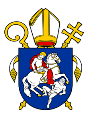 Diecézny katechetický úrad Bratislavskej arcidiecézyKaždodenný život s Božím slovomPodnety k príprave na Biblickú olympiádu 2019-20  porozumenie textu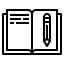  súvislosti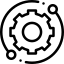 k Jn 4,4-5: „Keď sa  napĺňali  dni, v ktoré mal byť vzatý zo sveta, pevne sa rozhodol ísť do Jeruzalema a poslal pred sebou poslov. Oni sa vydali na cestu a prišli do istej samarijskej dediny, aby mu pripravili nocľah. Ale neprijali ho, lebo mal namierené do Jeruzalema. Keď to videli učeníci Jakub a Ján, povedali: „Pane, máme povedať, aby zostúpil oheň z neba a zničil ich?“ On sa obrátil a pokarhal ich“ (Lk 9,51-54).k Jn 4,5-6: „Potom, čo Jakub po návrate z Mezopotámie bez nehody došiel k mestu Sichem v krajine Kanaán, osadil sa východne od mesta. Kus poľa, na ktorom rozložil svoje stany, kúpil od synov Sichemovho otca Hemora za sto kesitov“ (Gn 33,18).k Jn 4,4: „Jozefove kosti, ktoré Izraelovi synovia priniesli z Egypta, pochovali v Sicheme, na záhone, ktorý kúpil Jakub od synov Sichemovho otca Hemora za sto strieborných a ktorý dostali za dedičný podiel Jozefovi synovia“ (Joz 24,32).k Jn 4,7-8: „Potom Ježiš vo vedomí, že je už všetko dokonané, povedal, aby sa splnilo Písmo: ‚Žíznim‘“ (Jn 19,28).k Jn 4,10: „Odtiaľ tiahli k Bére. Tu je studnica, o ktorej hovoril Pán Mojžišovi: ‚Zhromaždi ľud, nech im dám vody!‘ Vtedy Izrael spieval túto pieseň: ‚Vyraz, studnička! Prespevujte jej! Studnica, ktorú kopali kniežatá, vznečení ľudu ju vyhĺbili svojimi žezlami, svojimi palicami.‘“ (Nm 21,16-18).k Jn 4,11-12: „Si azda väčší ako náš otec Abrahám, ktorý zomrel? Aj proroci pomreli. Kýmže sa robíš?“ (Jn 8,53).k Jn 4,13-14: „Nechcem, bratia, aby ste nevedeli, že všetci naši otcovia boli pod oblakom, všetci prešli cez more a všetci boli v oblaku a v mori pokrstení v Mojžišovi, všetci jedli ten istý duchovný pokrm a všetci pili ten istý duchovný nápoj, lebo pili z duchovnej skaly, ktorá ich sprevádzala, a tou skalou bol Kristus“ (1Kor 10, 1-4).k Jn 4,14-15: „Ježiš im povedal: ‚Ja som chlieb života. Kto prichádza ku mne, nikdy nebude hladovať, a kto verí vo mňa, nikdy nebude žízniť‘“ (Jn 6,35).„V posledný, veľký deň sviatkov Ježiš vstal a zvolal: ‚Ak je niekto smädný a verí vo mňa, nech príde ku mne a nech pije. Ako hovorí Písmo, z jeho vnútra potečú prúdy živej vody.‘ To povedal o Duchu, ktorého mali dostať tí, čo v neho uverili. Lebo ešte nebolo Ducha, pretože Ježiš ešte nebol oslávený“ (Jn 7,37-39).„A Pán ti dá neprestajný spočinok, jasnosťou naplní tvoju dušu a tvoje kosti upevní; budeš ako polievaná záhrada a ako prameň vôd, ktorého vody nesklamú“ (Iz 58,11).k Jn 4,15: „Povedali mu: ‚Pane, vždy nám dávaj taký chlieb‘“ (Jn 6,34).k Jn 4,17-18: „(Ježiš) poznal každého a nepotreboval, aby mu niekto vydával svedectvo o človekovi. Sám totiž vedel, čo je v človeku“ (Jn 2,24b-25).k Jn 4,19: „Oni vraveli: ‚Jedni za Jána Krstiteľa, iní za Eliáša a iní za Jeremiáša alebo za jedného z prorokov‘“ (Mt 16,14).„Proroka, ako som ja, vzbudí ti Pán, tvoj Boh, z tvojho národa, z tvojich bratov; jeho počúvaj“ (Dt 18,15).k Jn 4,20: „Ale nájdete miesto, ktoré si vyvolí Pán, váš Boh, zo všetkých kmeňov, aby tam uložil svoje meno a tam prebýval. Ta budete prichádzať“ (Dt 12,5).k Jn 4,22-24: „Vtedy asýrsky kráľ rozkázal: „Zaveďte ta jedného z kňazov, ktorých ste odtiaľ presídlili! Nech ide, nech sa tam usadí - a nech ich učí obyčajom Boha krajiny!“ Išiel teda jeden z kňazov, ktorých presídlili zo Samárie, usadil sa v Beteli a učil ich, ako majú uctievať Pána. Ale každý národ si urobil vlastných bohov a uložil ich v chrámoch na výšinách, ktoré narobili Samaritáni, každý národ vo svojom meste, v ktorom býval. Ľudia z Bábelu si urobili Sochotbenot, ľudia z Kuty si urobili Nergala, ľudia z Ematu si spravili Asimu, Avania si urobili Nibchaza a Tartaka a Sefarvaimci pálili v ohni svoje deti Adramelechovi a Anamelechovi, bohom Sefarvaimu. Pritom uctievali Pána a ustanovili spomedzi seba kňazov výšin, ktorí im konali službu v chrámoch výšin. Uctievali aj Pána, súčasne však slúžili aj svojim bohom podľa zvyku národov, spomedzi ktorých ich presídlili. A podnes konajú podľa predošlých zvykov. Pána si nectia, ani nekonajú podľa jeho predpisov a ustanovení, podľa zákona a príkazu, čo dal Pán synom Jakuba, ktorému dal meno Izrael“ (2Kr 17,27-34).„Oni sú Izraeliti, majú adoptívne synovstvo, slávu, zmluvy, zákonodarstvo, bohoslužbu prisľúbenia. Ich sú praotcovia a z nich podľa tela pochádza Kristus; on je nad všetkým Boh, zvelebený naveky. Amen“ (Rim 9,4-5).k Jn 4,25: „Vzbudím im proroka spomedzi ich bratov, ako si ty, svoje slová vložím do jeho úst a bude im hovoriť všetko, čo mu prikážem“ (Dt 18,18).k Jn 4,25-26: „Ježiš mu povedal: ‚Už si ho videl - a je to ten, čo sa rozpráva s tebou‘“ (Jn 9,37).„Preto môj ľud spozná moje meno, preto v ten deň (spozná), že som to ja, čo vraví: Hľa, tu som!“ (Iz 52,6).k Jn 4,34: „Pokoril ťa a dal ti hladovať; potom ťa kŕmil mannou, ktorú si nepoznal ani ty, ani tvoji otcovia, aby ti ukázal, že človek nežije len z chleba, ale že človek môže byť živý zo všetkého, čo vychádza z Božích úst“ (Dt 8,3).„...lebo som nezostúpil z neba, aby som plnil svoju vôľu, ale vôľu toho ktorý ma poslal. A vôľa toho, ktorý ma poslal, je, aby som nestratil nič z toho, čo mi dal, ale aby som všetko vzkriesil v posledný deň. Lebo vôľa môjho Otca je, aby každý, kto vidí Syna a verí v neho, mal večný život; a ja ho vzkriesim v posledný deň“ (Jn 6,38-40).k Jn 4,35: „A povedal im: ‚Žatva je veľká, ale robotníkov málo. Preto proste Pána žatvy, aby poslal robotníkov na svoju žatvu!‘“ (Lk 10,2).k Jn 4, 37-38: „Tí, čo sejú v slzách, s jasotom budú žať. Keď odchádzali, idúcky plakali a osivo niesli na siatie. No keď sa vrátia, vrátia sa s jasotom a svoje snopy prinesú“ (Ž 126, 5-6).„Ako si ty mňa poslal na svet, aj ja som ich poslal do sveta...“ (Jn 17,18).„A znova im povedal: ‚Pokoj vám! Ako mňa poslal Otec, aj ja posielam vás‘“ (Jn 20,21).k Jn 4,42: „Pravé svetlo, ktoré osvecuje každého človeka, prišlo na svet. Bol na svete a svet povstal skrze neho, a svet ho nepoznal. Prišiel do svojho vlastného, a vlastní ho neprijali. Ale tým, ktorí ho prijali, dal moc stať sa Božími deťmi: tým, čo uverili v jeho meno...“ (Jn 1,9-12)k celej kapitole: vhodné modliť sa žalmy 45, 63 a 67 a vnímať rovnakú symboliku v žalmoch a v Jn 4. Rovnako je vhodné vnímať rovnakú symboliku v celej Veľpiesni, v Gn 24 a Gn 29, Oz 2,16-25 a v Zjv 21-22súvislosti u Otcov a v učení CirkviTeofylakt Prečo však evanjelista spomína pozemok a prameň? Po prvé aby si sa nečudoval, keď budeš počuť ženu, ako hovorí „náš otec Jakub nám dal tento prameň“; po druhé nás pripomenutím prameňa a pozemku poučuje, že čo patriarchovia dosiahli vďaka viere v Boha, to Židia stratili pre svoju bezbožnosť a ich miesta boli odovzdané pohanom. Preto sa teraz nedeje nič nové, keď pohania dosiahli nebeské kráľovstvo miesto Židov. Augustín, Traktáty na Jánovo evanjelium Táto žena je obrazom Cirkvi, ktorá ešte nebola ospravedlnená, no už čoskoro mala byť. A je významné, že pochádza z cudzincov (Samaritáni totiž boli cudzinci, aj keď obývali susedné krajiny). Cirkev totiž mala vzísť z pohanov a mala byť cudzinkou židovskému národu. Teofylakt Smäd prirodzene poskytol príležitosť k rozhovoru; nasleduje totiž: Ježiš jej hovorí: daj sa mi napiť. Podľa ľudskej prirodzenosti bol smädný pre námahu i pre horúčosť.Augustín, Kniha 83 otázok Ježiš tiež žíznil po viere tejto ženy. Žízni po viere tých, za ktorých vylial krv. Augustín, Traktáty na Jánovo evanjelium Ani len ich nádoby Židia nepoužívali. A keď si žena niesla so sebou nádobu, aby si nabrala vodu, čuduje sa, že si Žid od nej pýta piť, lebo Židia to nezvykli robiť. Origenes, Komentár k Jánovi Je totiž určitá pevná náuka, že nik neprijme Boží dar, keď oň neprosí. Samotnému Spasiteľovi Otec prikazuje prosiť, aby mu dal, podľa výroku: žiadaj si odo mňa a dám ti do dedičstva národy (Ž 2,8). A samotný Spasiteľ hovorí: proste a dostanete (Jn 16,24). Preto výslovne hovorí: „poprosila by si a dal by ti“.Augustín, Kniha 83 otázok Tu jej ukazuje, že nežiadal o takú vodu, akú rozumela ona, ale že poznal jej vieru a túžil jej smädnej dať Ducha Svätého. Pod touto živou vodou správne rozumieme Boží dar, ako i sám hovorí: „keby si poznala dar“.Augustín Ľudovo sa totiž živou vodou nazýva tá, ktorá vychádza z prameňa. Dažďová voda, ktorá sa zberá do kaluží alebo cisterien, sa nevolá živá voda. No ak vyvrie z prameňa a zozbieraná stojí na nejakom mieste, pričom sa nenechá na ňu tiecť z miesta, odkiaľ vyvrela, ale sa preruší jej tok a akoby oddelí od prúdu prameňa, nevolá sa živou vodou. Ján Zlatoústy, Komentár k Jánovi Sväté Písmo nazýva milosť Ducha Svätého niekedy ohňom, niekedy vodou, čím ukazuje, že tieto mená nevyjadrujú podstatu ale činnosť. Keď sa nazve ohňom, skryto sa tým naznačuje náprava a teplo milosti a stravovanie hriechov. A keď sa nazve vodou, ukazuje sa tým očistenie Duchom a hojné osvieženie pre mysle, ktoré ju prijímajú. Teofylakt Živou vodou, čiže oživujúcou, osviežujúcou a plynúcou, nazval teda milosť Ducha Svätého. Tá vždy vplýva na toho, kto koná dobro, a pripravuje jeho srdce k výstupu.Augustín, Traktáty na Jánovo evanjelium Pozrite, ako pochopila živú vodu. Ako vodu, ktorá bola v tom prameni. Ako keby povedala: ty mi chceš dať živú vodu. Ja si však nesiem nádobu, aby som si načerpala, a ty nie. Nemôžeš mi teda dať z tejto živej vody, lebo nemáš čím načerpať. Sľubuješ snáď iný prameň? Augustín Alebo inak. Táto žena ešte stále chápe telesne. Zapáčilo sa jej nebyť smädnou a nazdávala sa, že Pán jej to prisľúbil v telesnom zmysle. Pán kedysi doprial svojmu služobníkovi Eliášovi, že počas štyridsiatich dní nebol hladný ani smädný. A kto to mohol dať na štyridsať dní, nemohol by dať naveky? Keď sa jej teda zapáčil tento dar, prosí, aby jej dal živú vodu; preto nasleduje: „žena mu vravela: Pane, daj mi takej vody, aby som už nebola smädná a nemusela sem chodiť čerpať“. Potreba nútila k namáhe a slabosť námahu odmietala. Augustín A začína sa pýtať na to, čo ju často trápi, keď hovorí: 20 naši otcovia sa klaňali Bohu na tomto vrchu, a vy hovoríte, že v Jeruzaleme je miesto, kde sa treba klaňať. Medzi Samaritánmi a Židmi bol totiž spor: Židia sa klaňali Bohu v chráme, ktorý postavil Šalamún, a preto sa chvastali, že sú lepší, a Samaritáni im hovorili: čo sa chvastáte, že máte chrám, ktorý my nemáme? Azda sa naši otcovia, ktorí sa páčili Bohu, klaňali v tomto chráme? Lepšie sa modlíme k Bohu my na tomto vrchu, kde sa klaňali Bohu naši otcovia.Ján Zlatoústy Kristus však nerieši otázku hneď, ale tiahne ženu k vyšším veciam.  Nehovoril o nich prv, než žena vyznala, že je prorok, aby ostatné, čo sa povie, počúvala s veľkou istotou. Ján Zlatoústy Alebo hovorí, že Boh je netelesný. Preto i slúžiť mu treba netelesne, čiže dušou, a máme mu obetovať čistotu svojej mysle; preto dodáva: a tí, čo sa mu klaňajú, musia sa mu klaňať v Duchu a pravde. Židia o dušu nedbali, ale veľa úsilia vkladali do tela, keď ho všemožne očisťovali. Preto hovorí, že netelesnému Bohu sa slúži nie telesným očisťovaním, ale tým, čo je v nás netelesné, mysľou, ktorú nazýva duchom. Teofylakt Mnohí si mysleli, že sa klaňajú Bohu duchovne, čiže dušou, no nemali o ňom správnu mienku, napríklad heretici. Preto dodal „a pravde“.Augustín Azda si chcel vrch, aby si sa na ňom modlil a bol bližšie k Bohu. No ten, čo prebýva na výsostiach, približuje sa k pokorným. Zostúp teda, aby si vystúpil. Výstupy sa dejú v poníženom srdci, v údolí plaču (porov. Ž 84,7). Chceš sa modliť v chráme? Modli sa v sebe. No najprv buď Božím chrámom.Ján Zlatoústy Napokon Kristus žene odhaľuje, kto je; preto nasleduje: 26 Ježiš jej povedal: To som ja, čo sa rozprávam s tebou. Keby to žene povedal hneď na začiatku, zdalo by sa, že jej to hovorí z márnivosti. Teraz však, keď ju postupne priviedol k tomu, že spomenula Krista, bola vhodná príležitosť odhaliť, kto je. Pravda, keď ho Židia žiadali: ak si Mesiáš, povedz nám to otvorene (Jn 10,24), nezjavil im jasne, kto je, lebo to nežiadali, aby sa dozvedeli, ale urážlivo. Ona však hovorila z úprimnej mysle.Origenes, Komentár k Jánovi A posiela túto ženu k obyvateľom mesta ako nejakého apoštola. Slovami ju roznecuje natoľko, že necháva tak nádobu a ide do mesta vyrozprávať všetko spoluobčanom; preto nasleduje: 28 žena teda nechala hydriu a nestarala sa o telesné či menej hodnotné pre úžitok viacerých. I nám záleží na tom, aby sme zanechali a zanedbali telesné veci a snažili sa dať iným dobro, ktoré sme prijali.Ján Zlatoústy, Komentár k Jánovi Ako apoštoli pri svojom povolaní zanechali siete, tak i ona zanechala džbán a vykonávala dielo evanjelistov. A nevolá len jedného, ale celé mesto. Ján Zlatoústy A nehanbila sa to povedať. Keď sa duša zapáli božským ohňom, nehľadí už na nič z toho, čo je na zemi, na slávu ani na hanbu, len na plameň, ktorý ju drží. Chcela ich priviesť nie vlastným ohlasovaním, ale aby boli účastnými na Kristovej náuke z vlastného dosluchu. Preto povedala „poďte sa pozrieť na človeka“. Nepovedala: „poďte a uverte“ ale: „poďte sa pozrieť“, čo bolo menej. Dobre totiž vedela, že len keď ochutnajú z toho prameňa, zakúsia to isté, čo ona. Alcuin K ohlasovaniu Krista pristupuje postupnými krokmi. Najprv ho volá človekom, lebo keby ho nazvala Kristom, poslucháči by sa nahnevali a nechceli by ísť. Ján Zlatoústy A potom ani výslovne nehlásala Krista, ani o ňom úplne nemlčala, ale povedala: nebude to Mesiáš? Preto prijali jej reč a nasleduje:  vyšli z mesta a šli k nemu.Augustín, Kniha 83 otázok Nemá sa však ponechať bez povšimnutia, že žena odišla a zanechala džbán. Džbán totiž označuje lásku k tomuto svetu, čiže žiadostivosť, ktorou ľudia z temnej hlbiny, ktorej je studňa obrazom, čiže z pozemského života, čerpajú rozkoše. Bolo však potrebné, aby sa zriekla sveta, keď uverila v Krista, a zanechaný džbán bol znakom, že zanechala svetské žiadostivosti. Augustín Zahodila teda žiadostivosť a ponáhľala sa ohlasovať pravdu. Nech sa tí, čo chcú evanjelizovať, najprv naučia zahodiť džbán k studni. Origenes Keď žena prijala ušľachtilú náuku, odkladá ako menej hodnotné to, v čom mala predtým záľubu.Ján Zlatoústy, Komentár k Jánovi Ďalej sa hovorí: 39 mnoho Samaritánov z toho mesta uverilo v neho pre slovo ženy, ktorá svedčila: Povedal mi všetko, čo som porobila. Uvážili totiž, že žena by v žiadnom prípade vďačne neobdivovala niekoho, kto jej vytkol jej prečiny, keby ten, koho ohlasuje, nebol niekto veľký a vynikajúci. Vyšli teda a prosili Krista, aby u nich zostal, bez toho, že by videli nejaké znamenie, len preto, že uverili ženinmu slovu; a to sa hovorí ďalej: 40 keď Samaritáni prišli k nemu, prosili ho, aby u nich zostal. Židia videli zázraky, no nezdržiavali ho u seba. Naopak, robili všetko preto, aby ho vypudili zo svojho kraja. Nič totiž nie je horšie než žlč a závisť a nič nie je ťažšie než prázdna sláva, ktorá znehodnocovala nekonečné dobrá. Samaritáni si ho však chceli nechať u seba navždy, no on to nedovolil, ale zostal tam po týchto udalostiach len dva dni; čo sa dodáva: i zostal tam dva dni.Augustín Tak teda spoznali Krista najprv z počutia, potom z prítomnosti. To sa dnes deje s tými, čo sú vonku a ešte nie sú kresťanmi. Krista im ohlasujú kresťanskí priatelia a akoby na ohlasovanie tamtej ženy, čiže Cirkvi, prichádzajú za Kristom. Uveria skrze túto ženu. A oveľa viacerí a pevnejšie v neho uveria, že on je naozaj Spasiteľ sveta. KKC 2560: „Keby si poznala Boží dar“ (Jn 4,10). Nádhera modlitby sa ukazuje práve tam, na okraji studní, kam prichádzame hľadať pre seba vodu. Tam prichádza Kristus v ústrety každému človekovi, hľadá nás prvý a prosí, aby sme sa mu dali napiť. Ježiš je smädný. Jeho prosba vychádza z hlbín Boha, ktorý po nás túži. Modlitba, či to vieme, alebo nie, je stretnutie Božieho smädu s naším smädom. Boh má smäd po tom, aby sme mali smäd po ňom.KKC 2561: uživotnenie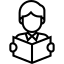 Niekedy sa chceme zbaviť svojej povinnosti odovzdávať evanjeliumsebareflexia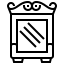 modlitba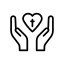 Pane Ježišu, sú chvíle kedy zostávam osamotený. Hoci mám okolo seba svojich blízkych, predsa však niekedy cítim samotu ... samotu so svojou hriešnosťou, s ťažkosťami, s bolesťami, s nepochopením ... Pane, volám k tebe „Daj sa mi napiť“. Túžim po tvojej láske.                                                                     „Daj sa mi napiť“ – máš smäd po mojej láske tak, ako si ako si smädil po láske Samaritánky. Chvíle samoty sú síce ťažké, no príležitosťou vzájomne si podať pohár lásky, Ty a ja a načerpať živú vodu, ktorej prameňom si Ty, Pane. Príď, čakám ťa... Duchu Svätý, príď. Prenikni ma, aby Božie slovo a poklady Cirkvi boli pre môj život prameňom osviežujúcim celý môj život. Amen.zapamätaj si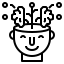 Ale kto sa napije z vody, ktorú mu ja dám, nebude žízniť naveky. A voda, ktorú mu dám, stane sa v ňom prameňom vody prúdiacej do večného života.“ Jn 4,15kvízové otázky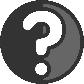 1. Vyber správnu odpoveďKeď Ježiš opustil Judeu a odišiel do Galiley, musel prejsť cez:A/ SamáriuB/ IdumeuC/ FeníciuJežiš sa cestou z Judey do Galiley zastavil v meste:A/ SichemB/ SycharC/ Askar Ježiš v rozhovore so Samaritánkou hovorí o „živej vode“. Tým myslí vodu: A/ pramenitúB/ prírodnúC/ vodu večného životaAký bol výsledok Ježišovho pobytu medzi Samaritánmi?A/ mnohí uverili v nehoB/ prosili ho, aby od nich odišielC/ vysmiali hoJežiš zo Samárie odišiel do:A/ JeruzalemaB/ GalileyC/ končín Týru a SidonuKráľovský úradník, ktorý mal v Kafarnaume chorého syna, sa stretol s Ježišom v:A/ KafarnaumeB/ Káne GalilejskejC/ JeruzalemeJežiš v Galiley uzdravil:A/ syna stotníkaB/ syna kráľovského úradníkaC/ slepého BartimeaOdpovedz na otázky:Čo znamená „voda večného života“?Koho má Ježiš na mysli „žnec“ a „rozsievač“?2. Označ nesprávne tvrdeniaSamária- stredná provincia Palestíny,- severná provincia Palestíny,- nazýva sa tak podľa pôvodného hlavného mesta Samárie,- obývali ju Samaritáni, ľud pochádzajúci z rozličných plemien a národov,- usadil ich tam asýrsky kráľ,- usadil ich tam Sargon II. a jeho nástupcovia.Samaritáni- prijali čiastočne židovské náboženstvo, - zachovali si aj veľa pohanských povier a zvykov,- prijali židovské náboženstvo a verne ho zachovávali,- na vrchu Garizim (neďaleko Sichemu - dnešného Nablusu) vystavili si vlastnú svätyňu,- pre svoj miešaný, "nečistý" pôvod a polopohanské náboženstvo boli tŕňom v očiach Židov,- Židia s nimi obchodovali a udržiavali dobré vzťahy.3. Doplň číslaSamaritáni boli postupne usádzaní v Samárii po r. ….. pred Kr.Samaritáni si na vrchu Garizim vystavili svätyňu okolo roku ….. pred Kr.  Koľko mužov mala Samaritánka, s ktorou sa Ježiš rozprával pri studni? Židovské príslovie: „Ešte ….. mesiace a bude žatva“Ježiš zostal v Samárii …. dni.Koľko hodín bolo, keď Ježiš uzdravil syna kráľovského úradníka v Kafarnaume? Uzdravenie syna kráľovského úradníka bolo už ……… znamenie, ktoré urobil Ježiš, keď prišiel z Judey do Galiley.